          BIBLIOTHÈQUE PUBLIQUE DE CASSELMAN       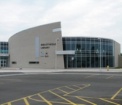 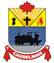 764, RUE BRÉBEUF, C .P.340CASSELMAN, ONK0A 1M0Téléphone : 613-764-5505  Télécopieur : 613-764-5507Bibliothèque  publique de Casselman 2021Bibliothèque  publique de Casselman 2021Bibliothèque  publique de Casselman 2021Bibliothèque  publique de Casselman 2021Bibliothèque  publique de Casselman 2021Bibliothèque  publique de Casselman 2021Bibliothèque  publique de Casselman 2021jan.fév.marsavrilmaijuin juilletaoutsept.oct.nov.déc.TotalRevues cataloguées2721151174Livres catalogués13512013693484DVD catalogués0000000Usagers internet000000Élaguer usagers00000Élaguer (livres, pério.)76683811200Membres inscrit (payé)002810Membres inscrit Cass.04004Membres inscrit privilège 00000Emprunts Périodiques04105Emprunts54798697316Renouvellements985628Réservations11136000Dépôt  ( $ ) 0,00